Хоразм вилояти Богот туманидаги8 – сон умумий урта таълим мактабининг Инглиз тили фани укитувчиси Ниёзметова Зебо Зафарбековнаниг 6 – синфлар учун инглиз тили фанидан RASMLI тестлари 1. The ……………knows  about the books and help children to find books. 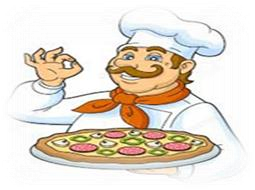 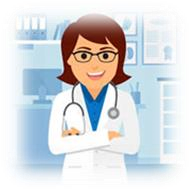 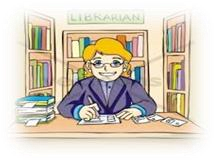 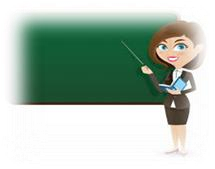 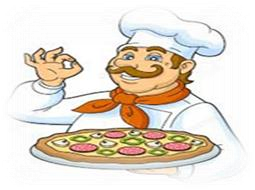 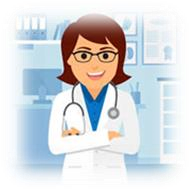 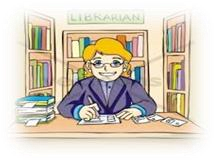 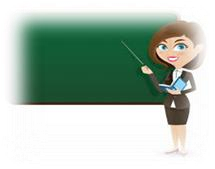 a) doctor             b) cook                      c) librarian            d) teacher 2. Choose  the  correct  answer? A doctor works in the office and helps to sick people. A gardener  works in the garden and he likes flowers. A cook  work in the  school and  helps to learn A secretary work in the garden and works with papers. 3.    Find the name of this unusual house, which you can see. 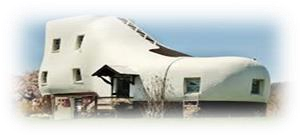 The Austo house                 c)Stone house The  Shoe house                 d)The Flying house 4. what food should we eat to have good hair? a) Eggs and fish,        b) milk       c)cheese   d) potetoes  I am white or brown, I have a hat. I grow on the ground. 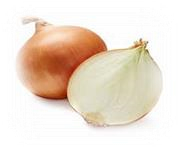 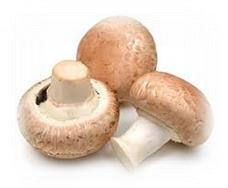 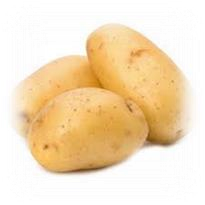 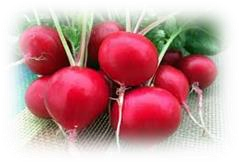 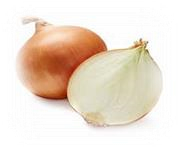 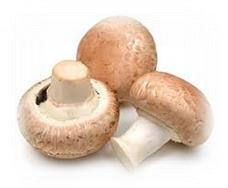 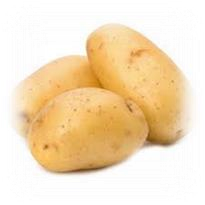 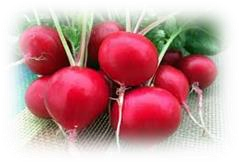 Onion         b) mushroom      c) potato             d) radish  I  would  like  a   ………….   Chocolate. 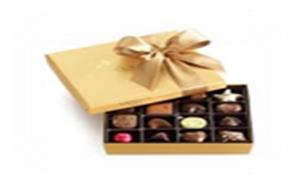 Bar of       b) packet of     c) botlle of     d) jar of   Where did Pizza come from……….? a) Africa    b) Mexico     c) Italy      d) Aisa Answer the question. How much are  potetoes?                              two thousand and fifty.  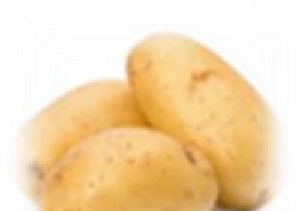 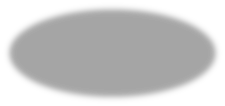 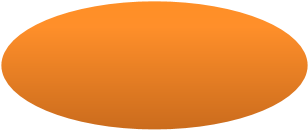 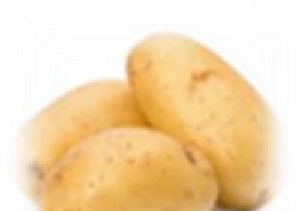 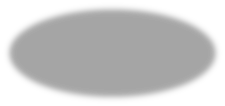 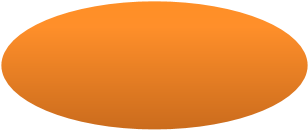 Two hundered and fifty. Twenty five and thousand. Two hundered and twenty five. Find  the  extra word. a) Traingle      b) circle     c) square   d) raisins  Choose  the  correct  answer.  Where  did  chocolate come from? China      b) Mexico        c) Aisa    d) Italy Where is the Eiffel Tower 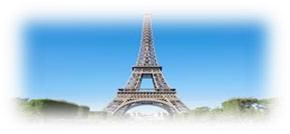 London     b) England      c) France     d) Great Britain 12. What do English people do when they meet? Shake hands        Nod and shake heads Say hello and  their noses 13.  What can we buy in the meat section?           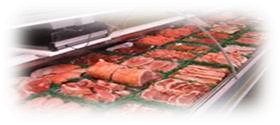 a) Sausage         b) cake         c) yougrt          d)poteto 14. Complete  these  words. A bottle of___________ A jar of _____________ A cup of __________ Jam,water, tea.             chocolate, salad, meat Jam,water, meat         chocolate, salad , tea.     15.  Where do Kangaroos live? 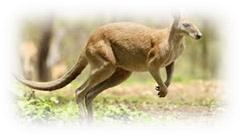 a) Australia    b)    New Zealand      c) Africa     d) America  1 2 3 4 5 6 7 8 9 10 11 12 13 14 15 c b b a b a c b d b c b a a a 